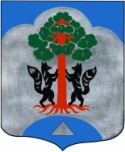 СОВЕТ ДЕПУТАТОВМО СОСНОВСКОЕ СЕЛЬСКОЕ ПОСЕЛЕНИЕМО ПРИОЗЕРСКИЙ МУНИЦПАЛЬНЫЙ РАЙОНЛЕНИНГРАДСКОЙ ОБЛАСТИ                                                            РЕШЕНИЕ                        от  «30»  ноября   2018 года    № ___                                                          В соответствии с Федеральным законом от 03.08.2018 N 334-ФЗ "О внесении изменений в статью 52 части первой и часть вторую Налогового кодекса Российской Федерации" и Федеральным законом от 30.10.2018 N 378-ФЗ "О внесении изменений в статьи 391 и 407 части второй Налогового кодекса Российской Федерации" и в целях приведения муниципальных нормативных правовых актов МО Сосновское сельское поселение в соответствие с нормами действующего законодательства РФ, Совет депутатов муниципального образования Сосновское сельское поселение:РЕШИЛ:Подпункт 2.1. пункта 2 решения Совета депутатов МО Сосновское сельское поселение от 12 ноября  2015 года   №  39  «Об установлении на территории муниципального образования Сосновское сельское поселение муниципального образования Приозерский муниципальный район Ленинградской области налога на имущество физических лиц» (далее Решение №39) читать в следующей редакции:«2.1. Объектами налогообложения является расположенное в пределах муниципального образования Сосновское сельское поселение следующее имущество:1) жилой дом;2) квартира, комната;3) гараж, машино-место;4) единый недвижимый комплекс;5) объект незавершенного строительства;6) иное здание, строение, сооружение, помещение.»     2. Пункты  4.2. – 4.6. решения Совета депутатов МО Сосновское сельское поселение от 12 ноября  2015 года   №  39  «Об установлении на территории муниципального образования Сосновское сельское поселение муниципального образования Приозерский муниципальный район Ленинградской области налога на имущество физических лиц» (далее Решение №39) исключить.    3. Пункт 6.1. Решения №39 читать в следующей редакции:«6.1.  0,2 процента в отношении жилых домов, частей жилых домов, указанных в главе 32 Налогового кодекса Российской Федерации»    4. Пункт 6.2. Решения №39 читать в следующей редакции:«6.2.  0,1 процента в отношении квартир, частей квартир, комнат.»    5.Пункт 6.4. Решения №39 читать в следующей редакции:« 6.4.  0,2 процента в отношении единых недвижимых комплексов, в состав которых входит хотя бы один жилой дом.»     6. Пункт 6.5. Решения №39 читать в следующей редакции:« 6.5. 0,3 процента в отношении гаражей и машино-мест, в том числе расположенных в объектах налогообложения, указанных в подпункте 6.7. пункта 6 Решения №39.»             7. Настоящее решение вступает в силу с 01.01.2019 года, но не ранее чем по истечении одного месяца со дня официального опубликования, за исключением положений, для которых настоящим решением установлены иные сроки вступления в силу.8.Действие положений пунктов 6.1.,6.2.,6.5. Решения №39 (в редакции настоящего решения) распространяется на правоотношения, связанные с исчислением налога на имущество физических лиц с 1 января 2017 года.9. Действие положения пункта 6.4. Решения №39 (в редакции настоящего решения) распространяется на правоотношения, связанные с исчислением налога на имущество физических лиц с 1 января 2018 года.10. Контроль за исполнением настоящего решения возложить на постоянную комиссию Совета депутатов муниципального образования Сосновское сельское поселение (председатель – Ковров А.В.)Глава муниципального образованияСосновское сельское поселение                                                 Д.В. Калин О внесении изменений в решение
Совета депутатов МО Сосновское сельское поселение от 12 ноября  2015 года   №  39  «Об установлении на территории муниципального образования Сосновское сельское поселение муниципального образования Приозерский муниципальный район Ленинградской области налога на имущество физических лиц».